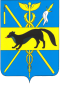 АДМИНИСТРАЦИЯБОГУЧАРСКОГО МУНИЦИПАЛЬНОГО РАЙОНАВОРОНЕЖСКОЙ ОБЛАСТИКомиссия по соблюдению требований к служебному поведению руководителями муниципальных учреждений Богучарского муниципального района Воронежской области, подведомственных администрации Богучарского муниципального района Воронежской области и урегулированию конфликта интересовРЕШЕНИЕот «06» марта 2024 года № 1г. БогучарО рассмотрении вопроса о непринятии руководителем учреждения мер повлекших конфликт интересов и рассмотрение уведомления о возникновении личной заинтересованности при исполнении должностных обязанностей, которая приводит или может привести к конфликту интересов директора МКОУ В соответствии с Федеральным законом от 06.10.2003 № 131 - ФЗ «Об общих принципах организации местного самоуправления в Российской Федерации», Трудовым кодексом Российской Федерации, Федеральным законом от 25.12.2008 № 273-ФЗ «О противодействия коррупции», руководствуясь распоряжением администрации Богучарского муниципального района от 17.04.2018 года № 83-р «О порядке сообщения руководителями муниципальных учреждений Богучарского муниципального района Воронежской области, подведомственных администрации Богучарского муниципального района Воронежской области, о возникновении личной заинтересованности при исполнении должностных обязанностей, которая приводит или может привести к конфликту интересов, и утверждении Положения о комиссии по соблюдению требований к служебному поведению руководителями муниципальных учреждений Богучарского муниципального района Воронежской области, подведомственных администрации Богучарского муниципального района Воронежской области и урегулированию конфликта интересов» комиссия по соблюдению требований к служебному поведению руководителями муниципальных учреждений Богучарского муниципального района Воронежской области, подведомственных администрации Богучарского муниципального района Воронежской области и урегулированию конфликта интересов р е ш и л а:1. Признать, что директором МКОУ не соблюдены требования об урегулированию конфликта интересов.2. Рекомендовать Андросовой Елене Васильевне, руководителю отдела по образованию, опеки и попечительства администрации Богучарского муниципального района привлечь директора МКОУ к дисциплинарной ответственности за несоблюдение требований об урегулировании конфликта интересов, объявив ей выговор.3. Руководителю отдела по образованию, опеки и попечительства администрации Богучарского муниципального района Андросовой Елене Васильевне провести работу по устранению указанных замечаний Контрольно-счетной комиссией Богучарского муниципального района и предоставить на следующее заседание комиссии информацию об устранении указанных Контрольно-счетной комиссией Богучарского муниципального района нарушений.Председатель комиссии			                       Н.А. СамодуроваСекретарь комиссии			                   		    И.Н. ВойтиковаЧлены комиссии: ______________ Ю.В. Дорохина _______________ Е.В. Андросова ________________ Л.В. Агапова______________         С.Н. Булах 